Recruiting and Hiring Potential Employees Using TwitterTwitter is a platform that uses 280 characters at a time. Follow these tips to recruit potential employees.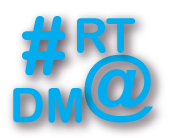 Create a profile at http://www.twitter.com. Be consistent with imagery to maintain corporate branding.If you already have a Twitter handle, consider creating a second separate Twitter handle for recruiting (e.g. @ilworknet AND @ilworknethires).STATUS UPDATESConnect Facebook to Twitter to share Tweets in both places.Tweet links to your website job postings.Use hashtags – the # symbol – to bring special attention to your posts.  SEARCHThe Twitter advanced search function lets you define specific search results:Keywords, hashtags, or phrasesLocationsDates LEARNTweetchats are virtual conversations held on a Twitter platform. They are scheduled and have an agenda and a leader. Each discussion focuses on a specific hashtag to organize the content. Search this hashtag for future reference, as it is a place where potential candidates may participate.HASHTAGSUse hashtags for your industry job postings (e.g. #nursing, #jobs, #joblisting, #jobopening, and #manufacturingjobs). Also try including a hashtag specific to your company, like #GEjobs or #Motorolajobs.Learn more about recruiting with other social media platforms by visiting this site:http://www.illinoisworknet.com/socialmediaFind more recruiting and hiring tips at:http://www.illinoisworknet.com/recruitandhire